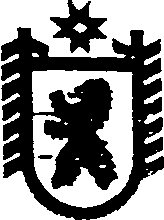 Республика КарелияАДМИНИСТРАЦИЯ СЕГЕЖСКОГО МУНИЦИПАЛЬНОГО РАЙОНАПОСТАНОВЛЕНИЕот  21  июля  2016  года   №  636СегежаО внесении изменений в постановление администрации Сегежского муниципального района  от  10  ноября   2011 г.  № 1494Администрация Сегежского муниципального района  п о с т а н о в л я е т:	1. Внести изменения в Перечень муниципальных казенных учреждений Сегежского муниципального района, создаваемых путем изменения типа муниципальных учреждений Сегежского муниципального района, утвержденный постановлением администрации Сегежского муниципального района от 10 ноября  2011 г. № 1494, изложив его в следующей редакции:«                                                                                                                                                  »2. Отделу информационных технологий и защиты информации администрации Сегежского муниципального района (Т.А.Слиж) обнародовать настоящее постановление   путем размещения официального текста постановления в информационно-телекоммуникационной сети «Интернет» на официальном сайте администрации Сегежского муниципального района  http://home.onego.ru/~segadmin	  Глава администрации                                                                     Сегежского муниципального района					           И.П.ВекслерРазослать: в дело, УО, ФУ, Е.Н.Антоновой, МКУ «ЕРЦ», МКУ «ХЭГ», ОУ-29.№п/пНазвание учреждения1.Муниципальное казенное дошкольное образовательное учреждение – детский сад № 4 г. Сегежи2.Муниципальное казенное дошкольное образовательное учреждение – детский сад № 6 г. Сегежи3.Муниципальное казенное дошкольное образовательное учреждение – детский сад № 10 г. Сегежи4.Муниципальное казенное дошкольное образовательное учреждение – детский сад № 12 г. Сегежи5.Муниципальное казенное дошкольное образовательное учреждение – детский сад № 14 г. Сегежи6.Муниципальное казенное дошкольное образовательное учреждение – детский сад № 17 г. Сегежи7.Муниципальное казенное дошкольное образовательное учреждение – детский сад № 18 г. Сегежи8.Муниципальное казенное дошкольное образовательное учреждение – детский сад № 20 г. Сегежи9.Муниципальное казенное дошкольное образовательное учреждение – детский сад № 22 г. Сегежи10.Муниципальное казенное дошкольное образовательное учреждение – детский сад № 23 г. Сегежи11.Муниципальное казенное дошкольное образовательное учреждение – детский сад № 2 п. Надвоицы12.Муниципальное казенное дошкольное образовательное учреждение – детский сад № 3 п. Надвоицы13.Муниципальное казенное дошкольное образовательное учреждение – детский сад № 4 п. Надвоицы14.Муниципальное казенное дошкольное образовательное учреждение – детский сад дер. Каменный Бор15.Муниципальное казенное общеобразовательное учреждение Средняя общеобразовательная школа № 4  г. Сегежи16.Муниципальное казенное общеобразовательное учреждение Средняя общеобразовательная школа № . Сегежи17.Муниципальное казенное общеобразовательное учреждение Средняя общеобразовательная школа № . Сегежи18. Муниципальное казенное общеобразовательное учреждение Вечерняя (сменная) общеобразовательная школа г. Сегежи 19.Муниципальное казенное общеобразовательное учреждение Средняя общеобразовательная школа п. Валдай 20.Муниципальное казенное общеобразовательное учреждение Средняя общеобразовательная школа п. Черный Порог21.Муниципальное казенное общеобразовательное учреждение Средняя общеобразовательная школа п. Идель  22.Муниципальное казенное общеобразовательное учреждение Основная общеобразовательная школа п. Попов Порог23.Муниципальное казенное образовательное учреждение дополнительного образования «Детско-юношеская спортивная школа № 1 г. Сегежи»24.Муниципальное казенное образовательное учреждение дополнительного образования «Детско-юношеская спортивная школа п. Надвоицы»25.Муниципальное казенное образовательное учреждение дополнительного образования «Центр творчества детей и юношества»